Devoirs et leçons 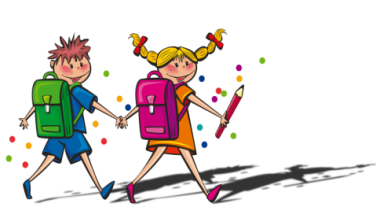 du 14 janvier au 21 janvier	507DevoirsMatérielLeçonsMatériel2 traces d’études vocabulaire P.G.L.Cahier Canada traces d’étudeVocabulaire : dictée P.G.L. Magasine P.G.L.Section violet  et orangeTraces d’étude des verbes  Avoir & être au participe présent, participe passé et au futur procheCahier canada de conjugaisonTables : 1  à 12 (+, -, x, ÷)AgendaFeuille d’objectivationD-T d’objectivation Lecture 10 minutes par jour roman Grammaire p. 23 & 24Cahier de devoirs français(première Section)Conjugaison : verbes  Avoir & être au participe présent, participe passé et au futur procheD-T pyramide de verbesUnivers social : notes de cours p. 25 & 26cahier au fils du temps D-T d’univers socialGrammaire : Sujet, Prédicat, Cp & Groupe verbal Outils Arob@s p. 10, 16 & 17TABLEs : p.7 colonne 4, 5 p. 17 colonnes 1, 2, 3 D-T de tablesUnivers social : Dossier 2 thème 2Notes de cours p. 20, 21, 22Guide du Tricheur : jeux  partie 1   RomanCaméléon : fractionsOutils caméléon p. 15 à 20Caméléon Devoirs p. 50-51Cahier de devoirs maths(première Section) Signature + correction: Skeleton CreekFeuille d’objectivationProjet ligne du temps Signature + correction: Skeleton CreekFeuille d’objectivationProjet ligne du temps Terminer les exercices donnés lundi le 14 janvier sur netmaths, Info-Jeunes, j’accorde, Tap’touche OrdinateurSignature + correction: Skeleton CreekFeuille d’objectivationProjet ligne du temps Signature + correction: Skeleton CreekFeuille d’objectivationProjet ligne du temps Lecture du texte ma chambre D-T projetSignature + correction: Skeleton CreekFeuille d’objectivationProjet ligne du temps Signature + correction: Skeleton CreekFeuille d’objectivationProjet ligne du temps Continuer le roman coup de cœur D-T projetSignature + correction: Skeleton CreekFeuille d’objectivationProjet ligne du temps Signature + correction: Skeleton CreekFeuille d’objectivationProjet ligne du temps 